LUGANO (SVIZZERA) | CENTRO ESPOSIZIONI19-21 NOVEMBRE 2021WOPART | WORK ON PAPER FAIRUN GRANDE EVENTO DEDICATO ALLE OPERE SU CARTADopo il successo dell’edizione ‘solo online’ nel 2020, WopArt – Work on Paper Fair si presenta nell’inedita formula di una grande kermesse dedicata prevalentemente alle opere d’arte su carta e al suo mercato.Sarà una “Special Fair” con tre giorni di mostre, come quella degli acquerelli di Hermann Hesse o dei capolavori dalla collezione della BNP Paribas Swiss Foundation, conferenze e dibattiti sulla trasformazione del mercato dell’arte post-pandemia, oltre a momenti d’incontro con gallerie e fondazioni d’arte.Robert Phillips, il nuovo direttore artistico di WopArt, ha scelto la “Fluidità” come tema di questa Special edition di WOPART.WopArt è dedicata alla memoria di Marco Borradori, sindaco di Lugano e grande appassionato d’arte, recentemente scomparso.Cartella stampa e immagini: https://bit.ly/2YQcEtUDal 19 al 21 novembre 2021, il Centro Esposizioni di Lugano (Svizzera) ospita un’edizione speciale di WopArt – Work on Paper Fair, la fiera dedicata alle opere d’arte su carta.Dopo il grande successo dell’evento ‘solo online’ nel 2020, WopArt si presenta nel 2021 con un inedito format, che anticipa la VI edizione, in programma il prossimo settembre 2022.Si tratta di un appuntamento in forma di festival, ideato da WopArt, col patrocinio del Comune di Lugano, main sponsor BNP Paribas, Eberhard/Mersmann, Swiss Logist Center, che propone un articolato programma di mostre, incontri, conferenze e dibattiti sulla trasformazione del mercato dell’arte post-pandemia, oltre a momenti d’incontro con gallerie e fondazioni d’arte sul collezionismo di opere d’arte su carta.Il nuovo direttore artistico di WopArt, Robert Phillips, curatore e consulente di collezioni private e istituzioni come la Fondazione Salomon Guggenheim di New York, il Moma Museum of Art di Atami (Giappone), la Collezione dell’High Museum of Art di Atlanta, coadiuvato da un prestigioso Comitato scientifico composto da Ami Barak, Wayne Baerwaldrt e Marco Nicolò Riccomini, ha scelto la fluidità come tema che lega come un ideale fil rouge tutte le iniziative ospitate dai padiglioni della fiera di Lugano.Il concetto di “fluido, senza ragione d’appartenenza - racconta Phillips - coglie l’essenza del nostro tempo. Così come non è possibile bagnarsi due volte nella stessa acqua allo stesso modo l’anima dell’arte vive come sospesa nella vita di mezzo”.Tra le esposizioni, si segnalano quelle degli acquerelli del grande scrittore svizzero di lingua tedesca Hermann Hesse (premio Nobel per la letteratura nel 1946), resa possibile da generosi prestiti della Fondazione Hesse, con sede negli spazi di Montagnola (Lugano) e da collezioni private, quella di alcuni capolavori provenienti dalla collezione della BNP Paribas Swiss Foundation oltre a opere selezionate di artisti emergenti, o quella del MUSEC – Museo delle Culture di Lugano, presente in fiera con una selezione di fotografie giapponesi scelte fra le migliaia della Scuola di Yokohama, custodite al museo.Tra le Gallerie e le Fondazioni presenti segnaliamo: Buchmann Galerie Lugano, Kromia Art Gallery Lugano, Pandora Old Master New York-Lugano, Galerie Carzaniga Basilea, Studio d’Arte Campaiola Roma, Galleria Mazzoli Modena, Primo Marella Gallery Milano, Fabbrica Culturale Baviera di Giornico, Fondazione Cis Peccia, Spazio Thetis di Venezia, Behnoode Foudation di Parigi, Gipsoteca Gianluigi Giudici Lugano e MUSEC Lugano.Nell’area Talk sono previsti conferenze e approfondimenti con artisti, curatori, mercanti, storici dell’arte, sui temi delle trasformazioni in atto sul mercato dell’arte, post pandemia, oltre a momenti d’incontro con gallerie e fondazioni d’arte, cui è stato chiesto di presentare lavori inediti di artisti contemporanei, moderni e antichi.WopArt offre inoltre un’area relax, realizzata da Colombo Experience e un servizio di Art&Food di ristoro in un ampio spazio che garantisce distanza e sicurezza ai visitatori.L’obiettivo è creare le condizioni culturali per attrarre un parterre esclusivo di appassionati e collezionisti che potranno godere di questo percorso di riflessione.La storia di WopArt è iniziata nel 2016 in risposta alla necessità degli appassionati che cercavano di difendere un segmento di nicchia del mercato dell'arte, per riunire professionisti, intenditori e collezionisti di opere su carta. I disegni, le grafiche e gli altri lavori su supporto cartaceo sono diventati, negli ultimi anni, un segmento altamente collezionabile del mercato, sia in termini di qualità che di prezzo. Contrariamente ad altri medium come i dipinti o la scultura, dove gli artisti affermati dominano con prezzi al di là della portata della maggior parte degli acquirenti, le opere su carta rendono oggi possibile, ai collezionisti e agli amanti dell’arte, di acquistare pezzi di grandi artisti internazionali a prezzi più accessibili - che vanno dai 50 ai 350.000 dollari - rendendo questo segmento particolarmente attraente sia per i collezionisti principianti, che per quelli specializzati o esperti. La carta è stata a lungo il mezzo preferito dai grandi artisti che l'hanno usata come punto di partenza creativo nel processo di composizione di un'opera più complessa. Uno schizzo preparatorio rivela spesso la germinazione di un'idea nella mente di un artista, con l'immediatezza della sua mano. Ma non tutte le opere su carta sono opere preparatorie. Molti artisti hanno e continuano a trattare la carta come il loro medium preferito, una scelta consapevole di creare opere su carta come opere d'arte a sé stanti. Ma al di là della motivazione dell'artista, le opere su carta riflettono, sia per i visitatori che per i collezionisti, una scelta sofisticata e raffinata quando si tratta di investire in arte o semplicemente di goderne.WopArt è dedicata alla memoria di Marco Borradori, sindaco di Lugano e grande appassionato d’arte, recentemente scomparso.Lugano (Svizzera), 18 novembre 2021WOPARTLugano, Centro Esposizioni (via Campo Marzio)19-21 novembre 2021Orari apertura: dalle ore 11 alle ore 20Biglietti:Intero: 20 CHFRidotto (studenti, over 65, disabili con accompagnatore, soci con tessera Visarte e Touring Club): 10 CHFCollectors Tour (su invito): giovedì 18 novembre 2021, dalle ore 15:00 alle ore 18:00Inaugurazione (su invito): giovedì 18 novembre 2021, dalle ore 18:00 alle ore 20:00Sito internet: http://www.wopart.chFacebook: @WopArtFair - Instagram: @wopartfair#WopartCartella stampa e immagini: https://bit.ly/2YQcEtUUffici stampaItalian and Swiss Press OfficeCLP Relazioni PubblicheClara Cerviaclara.cervia@clp1968.it | www.clp1968.it | T. +39 02 36755700International Press Office(France) Jasmine SpezieIC Insight Communications14, rue de Marignan75008 Parisart@insightcommunucations.cc | +33 1 42 84 19 09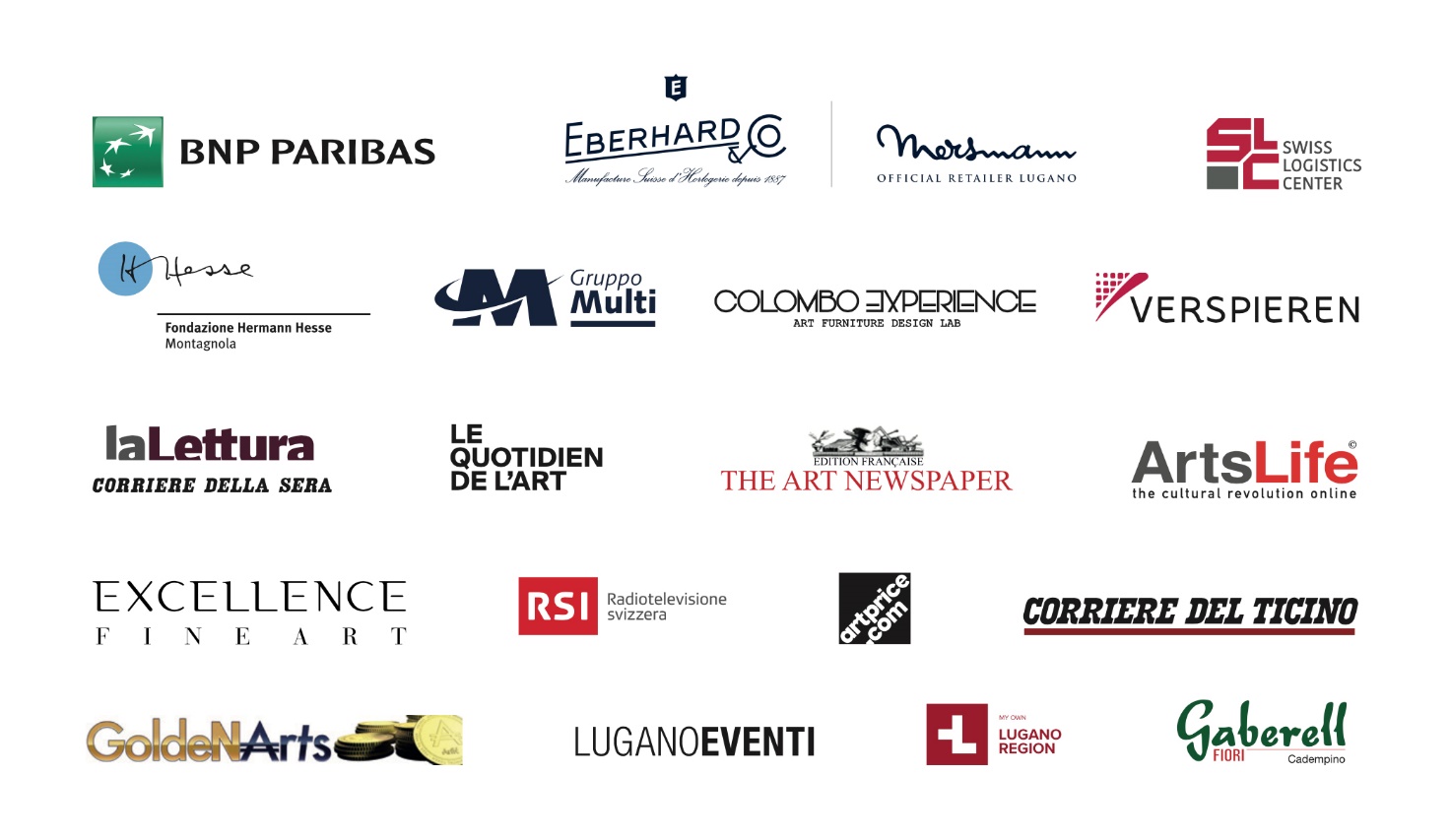 